МБУ ДО ДООЦ «Волжский берег»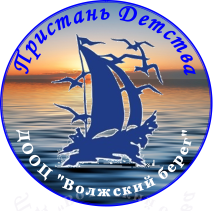 Публичный отчето результатах деятельностиза 2018 год МБУ ДО ДООЦ «Волжский берег» является юридическим лицом, действующим на основании Устава, подтвержденным постановлением администрации Воротынского муниципального района Нижегородской области от 27.04.2015 года №114  ОГРН-1105222000729. Учреждение создано в 2010году.Муниципальное бюджетное учреждение дополнительного образования детский оздоровительно-образовательный центр «Волжский берег» (далее-Центр) – учреждение дополнительного образования, основное предназначение которого - оздоровление детей и подростков, развитие мотивации личности детей к познанию и творчеству, реализация дополнительных образовательных программ и услуг в интересах личности, общества, государства.             Центр осуществляет свою деятельность в соответствии с Конституцией РФ, Конвенцией ООН «О правах ребенка», Федеральным законом «Об образовании в Российской Федерации», Типовым положением об образовательном учреждении дополнительного образования детей, утвержденным постановлением правительства РФ от 07 марта 1995 года №233, нормативными документами Министерства образования и науки РФ, нормативными актами Нижегородской области, Министерства образования Нижегородской области, нормативными актами органов местного самоуправления Воротынского района, Уставом.Коллективом центра на 2018 год были поставлены следующие задачи: Развитие нормативно-правовой базы:Приведение документации центра в соответствие с требованиями законодательства;Укрепление материально-технической базы:Продолжение капитального ремонта корпуса №2 Оборудование кострового места на нижней террасеСоздание воркаута для подростков с элементами для сдачи ГТООздоровительно-образовательная деятельность:Развитие условий для технического творчества детейРазработка новых туристических маршрутовМетодическая работа и работа с кадрами:Повышение  эффективности деятельности вожатых через обучение и участие во всероссийских конкурсах программ летнего отдыха, в семинарах и курсах.  Основными направлениями деятельности Центра в 2018 году стали:Укрепление материально-технической базы центра, в том числе  мероприятия по обеспечению комплексной  безопасности.Реализация программ дополнительного образования детей различной направленности через организацию каникулярных  оздоровительных смен;Предоставление платных оздоровительно-образовательных услуг детям и взрослым через проекты отдыха «КЛАССные выходные», «Волжский берег - территория здоровья», туристические слеты, семинары для взрослых;Методическая работа по повышению профессионального мастерства педагогов, организующих реализацию программ воспитания и оздоровления;                В рамках реализации Программы развития детского оздоровительно-образовательного центра «Волжский берег», в целях укрепления материально-технической базы центра, в том числе обеспечения комплексной безопасности центра в 2018 году выполнен ряд мероприятий.         Развитие нормативно-правовой базы:Продолжена работа по приведению документации центра в соответствие с требованиями законодательства. Разработан пакет локальных актов по учреждению. Внесены изменения в должностные инструкции, трудовые договора, другие документы в связи с изменением действующего законодательства. Укрепление материально-технической базы:Выполнены следующие работы: Завершение капитального ремонта корпуса №2; Установка АПС,  АПК «Стрелец-мониторинг» в корпусе №2;Убраны деревья, подлежащие спилу;Благоустроена территория у корпуса №2;Закуплены новые стенды в основной корпус;Установлен новый  бойлер в туалетной комнате для девочек;Покрашен фасад основного здания;Изготовлены столы на пищеблок;Заменено 50% внутреннего освещения корпуса №1 на светодиодные лампы;Частично заменен линолеум в спальных комнатахОтремонтирован пол в технической комнатеВыполнен декоративный ремонт основного корпусаЗакуплен дополнительный мягкий инвентарь(топеры), мебель в спальные комнаты детей.  Не выполнено: обустройство тамбура выхода № 2,  оборудование кострового места, не закуплено новое оборудование на пищеблок. Основная причина – недостаточно  средств, появились незапланированные расходы на обеспечение  деятельности лагеря. Оздоровительно-образовательная деятельность: В 2018 году реализованы следующие оздоровительно-образовательные программы: «ДелоГрад», « Академия Игры».  Программы комплексные, многопрофильные для детей  разного возраста с разным уровнем готовности к освоению программы.  В летний период 2018 года в ДООЦ «Волжский берег» реализовывалась социально-коммуникативная  программа «Делоград».  Участниками программы стали дети из Воротынского, Пильнинского, Сергачского, Спасского, Большемурашкинского, Гагинского, Большеболдинского, Дальнеконстантиновского районов, г Нижний Новгород, Дзержинск, г Кстово.  Программой «Делоград» были обозначены следующие цели задачи:Цель:  Организовать воспитательное пространство, обеспечивающее необходимые условия для оздоровления,  полноценного отдыха детей, личностного роста,  формирования навыков саморазвития и  ранней профориентации участников смены.Задачи:Способствовать расширению информационной среды профессионального самоопределения;Создание условий для развития предприимчивости, умения видеть свои возможности  и уметь их использоватьСпособствовать формированию культуры межличностного общения,  коммуникативных навыков, умения работать в команде;Формировать мотивацию к здоровому образу жизни у детей и подростков как  фактору успешного личностного и профессионального развития;Инструментами для знакомства подростков с различными  профессиями сталиИнтерактивные  теоретические занятия;Деловые игры и творческие конкурсы;Первые профессиональные пробы .Программа  «Делоград»  реализовывалась  через  сюжетно-ролевую экономическую игру. Дети и взрослые жили в городе со своими законами и традициями. 	Жизнедеятельность  города обеспечивали  различные городские  службы: Администрация, ЖКХ, служба ремонта, полиция,  городская библиотека, медицинский пункт, городской ресторан. В Делограде работала Улица Мастеров, где каждый день кипела работа в различных мастерских: фотостудия, фабрика игрушек, городская пекарня, газета, телевидение, радио, туристическая фирма, фирма по ландшафтному дизайну, студия бальных танцев, школа японского языка и другие.Каждый участник смены нашел себе занятие по душе.  Как наиболее интересные ребята отмечают следующие мероприятия: День города, Красочный фестиваль, общегородской спортивный праздник, День футбола, фестиваль талантов, походы и экскурсии.  В рамках программы дети и подростки побывали с экскурсией  в ООО «Ядринмолоко»,  на Фокинском хлебзаводе, в Пожарной части р.п. Воротынец, в  г. Лысково(экскурсия на страусиную ферму) , в г. Чебоксары (экскурсия в музей истории трактора). С целью знакомства с новыми профессиями дети и подростки побывали в технопарке  Дворца творчества юных города Чебоксары, посетили  зал робототехники, познакомились с  нанотехнологииями, биоинженерингом, а также поработали в зале компьютерного программирования.  Отзывы детей и родителей за летний период положительные. В летний период 2019 года были разработаны новые туристические маршруты: в г Ядрин, в г Лысково.   В центре  начали создаваться   условий для развития технического творчества детей.  В летний период работал кружок «Куб Крафт»(моделирование из бумаги), проводились мастер-классы по начальному техническому моделированию и робототехнике, авиамоделированию.  В 2018 году в центре проведены 7 тематических каникулярных смен следующей наполняемостью:Сравнительный анализ по районамПедагогическим работниками центра проводились диагностические исследования уровня удовлетворенности детей  и родителей деятельностью лагеря.  По результатам социометрии в лагере нет детей-аутсайдеров (отвергнутых).По результатам итогового  анкетирования детей и родителей, к котором приняли участие 360 родителей и 432 ребенка  99 % воспитанников и их 98%  родителей показывают высокую степень удовлетворенности пребыванием в  детском центре. 1,0% детей испытывали трудности в период адаптации к новому детскому коллективу. Благодаря  индивидуальной работе педагогических работников с такими детьми воспитанники смогли успешно адаптироваться в коллективе, определить наиболее значимые  виды деятельности. По данным итоговой анкеты 100% детей хотели бы приехать в лагерь еще, 93%  нашли новых друзей, получили новые знания и умения 100% детей.Выводы: Анализ численности детей показывает значительный рост числа участников оздоровительных смен, что говорит о высоком качестве работы Центра. Всего за 2018 год в лагере в рамках оздоровительных каникулярных смен отдохнули 703 детей. Что на 27 чел больше, чем за прошлый 2017 год.          В центре разработаны проекты отдыха детей и взрослых в  выходные дни. Особой популярностью пользуется проект «Классные выходные».  В 2018 году в проекте приняли участие 282 человека( в 2017 г- 181 ребенок).   Сравнительный анализ за 6 летЗа 2018 год реализовано более 10 проектов краткосрочного отдыха и обучения детей и взрослых. 30-31 января 2018 года состоялся районный  этап  соревнований «Нижегородская школа безопасности-Зарница»  среди обучающихся ОО района, в котором приняли участие  35 человек. В феврале состоялась первая встреча клуба директоров загородных лагерей Нижегородской области.   В мае 2018  проведен традиционный социопрактикум замещающих семей «Счастлив тот, кто счастлив дома». Социопрактикум стал межрайонным, в нем приняли участие более 30 семей из Воротынского, Вадского районов. 6-7 сентября  2018 года на базе лагеря проведен  районный туристический слет, в котором приняли участие 52 ребенка. С 21 по 23 сентября 2018 года проведено  областное выездное  расширенное заседания  представителей Союза пионерских организаций Нижегородской области. с 3 по 5 ноября 2018 года на базе центра состоится  Межрегиональный семинар "Инновационные модели и методики организации отдыха и оздоровления детей: региональные практики".  6 декабря 2018 года состоялась межрайонная  патриотическая игра.  Формирование здорового образа жизни, негативного отношения к вредным привычкам, приобщение детей к занятиям физкультурой и спортом, увеличение двигательной активности ребенка, как следствие укрепление здоровья ребенка – одна из основных задач центра. В рамках тематического месячника проведены киноклуб «У опасной черты», конкурс рисунков «Белое и черное», для ребят 1 и 2 отрядов игровое занятие с элементами тренинга «Линия жизни».В рамках оздоровительных смен  проведен ряд мероприятий, направленных на профилактику ДТП с детьми и подростками. Проведены игры «Дорожный патруль», «По дороге с облаками», игра-соревнование «Безопасное колесо», познавательная игра «На виражах». В течение каждой  смены проведено 7-10 общелагерных и более 10 отрядных и межотрядных спортивных соревнований. Для ребят организуются велопрогулки, пешие прогулки на берег Волги, краеведческие прогулки по с.Сомовка, занятия на скалодромеОздоровительный эффектОздоровительный эффект смен достаточно высок, однако необходимо совершенствовать работу медицинского блока центра, применять современные оздоровительные, закаливающие методики, продолжать оснащение медкабинета современным оборудованием.Выводы:Процесс организованного взаимодействия всех участников воспитательного процесса способствовали развитию коммуникативных навыков и адекватной самооценки личности, навыков самопознания и саморегуляции.В центре созданы условия для приобщения ребенка к постоянным занятиям спортом. Результатом работы стал высокий процент детей, с выраженным оздоровительным эффектом.Каждому ребенку предоставлена возможность для самореализации личного потенциала через познавательную, творческую деятельность и организацию интересного, разнообразного, активного досуга.Целый цикл мероприятий был направлен на формирование чувства патриотизма и гражданственности у детей и подростков. Показателем гражданского самосознания у детей явилось участие детей в социально-значимых проектах и акциях.Наиболее значимыми для детей остаются мероприятия, требующие личного участия  детей(творческие конкурсы, фестивали), а также мероприятия в рамках проекта «Образовательный туризм». Работа с кадрами. Методическое сопровождение деятельности.Методическое сопровождение деятельности  педагогического коллектива было направлено на:Развитие и совершенствование системы методической поддержки педагогов;Организационно-методическое, кадровое, материально-техническое обеспечение деятельности педагоговПрофессионально-педагогическую компетентность кадровОткрытость окружаемому социуму, интеграцию усилий различных субъектов воспитательной деятельностиПроявление вожатыми, воспитателями себя как творческой личности, способной к самореализации гуманистического стиля деятельности и общения с детьми, удовлетворение потребностей и интересов детей, посредством предоставления им возможности для самостоятельности и творчества.Коллектив вожатского отряда достаточно стабилен. Центр на протяжении 3 –х лет  сотрудничает с Институтом Транспорта Сервиса и Туризма(рп Воротынец). Руководителем центра ведется курс «Анимационная деятельность», студенты проходят учебную и производственную практику на базе лагеря.  Высокий уровень подготовки кадров обеспечивается постоянными занятиями с вожатыми на базе лагеря и института.Традиционными стали  методические летучки, обучающие мастер-классы, введена такая форма работы как «ведущий вожатый» (однодневный тренинг для наиболее опытных вожатых в качестве  старшего вожатого).  Продолжена  работа над картотекой отрядных и общелагерных мероприятий. К сожалению, не проведен обучающий сбор вожатых в весенний период.Участие в фестивалях и конкурсах    Организация взаимодействия МБУ ДО ДООЦ «Волжский берег» с социумом.Цент успешно продолжает сотрудничество со следующими муниципальными районами. В период 2018 года учреждение продолжило работу  над задачей расширения и укрепления сети социального партнерства. Постоянным партнером центра стали управление социальной защиты населения и КЦСОН, МАУ ФОК «Волга», центральная детская библиотека, Дом детского творчества, Воротынская средняя школа. Выводы:Центр успешно функционирует и развивается. Выполнено большинство запланированных мероприятий на 2018 г. Все каникулярные смены наполнены на 100%, потребность в отдыхе именно в нашем лагере постоянно растет, что говорит о высоком качестве оказываемых услуг. Все смены  обеспечены  подготовленными кадрами для работы с детьми. Укрепляется материально-техническая база лагеря, расширяются возможности реализации дополнительных образовательных программ, улучшаются условия для проживания детей. Требования надзорных органов выполнены на 100%.Задачи на 2019 год:Развитие нормативно-правовой базы:Приведение документации центра в соответствие с требованиями законодательства:Обновление формы договора с родителями на оказание оздоровительно-образовательных услуг;Внесение изменений в Устав центра в связи с появлением новых адресов деятельности;Обновление паспорта безопасности УчрежденияОптимизация документаоборота путем введения электронных форм различных журналовУкрепление материально-технической базы:Оборудование кострового места у корпуса №2Ремонт туалетной комнаты для мальчиков в основном корпусеСоздание воркаута для подростков с элементами для сдачи ГТОГазификация корпуса №2(оформление документации)Приобретение оборудования на пищеблок (пароконвектомат, тестомес)   Разработка проектно-сметной документации на строительство баниСоздание  детской автотрассыСоздание условий для улучшения качества работы в сети  Интернет.Обновление оборудования для проведения киноклуба;Оздоровительно-образовательная деятельность:Развитие условий для технического творчества детей, через создание детской автотрассы;Разработка и апробация новых дополнительных общеразвивающих программ;Разработка новых туристических маршрутов;Освоение новых интерактивных форм работы с детьми и подростками.Разработка и реализация программы «Здоровое питание» Методическая работа и работа с кадрами:Проведение форума отрядных вожатых в марте  2019 годаУчастие во всероссийских конкурсах программ летнего отдыха, в семинарах и курсахИздание методических материалов для вожатых и воспитателей;№Название сменыСроки проведенияКоличество фактически оздоровленных детей по годамКоличество фактически оздоровленных детей по годамКоличество фактически оздоровленных детей по годамКоличество фактически оздоровленных детей по годамКоличество фактически оздоровленных детей по годам№Название сменыСроки проведения2014 2015 2016 2017   2018 1Зимняя каникулярная сменаЯнварь18 чел.60 чел.90 чел 78892Весенняя каникулярная сменаМарт47 чел.84 чел.7989723 1 летняя сменаИюнь77 чел.89 чел.89959542 летняя сменаИюнь-июль79 чел.96 чел.959711053 летняя сменаИюль-август77 чел.92 чел.9810811664 летняя сменаавгуст78 чел.89 чел.89991117Осенняя каникулярная сменаНоябрь80 чел.92 чел.95110    110ИТОГО536 чел.602 чел.635 чел 676 чел703 чел Район                          Количество детей    в 2018 году                          Количество детей    в 2018 году                          Количество детей    в 2018 году                          Количество детей    в 2018 году                          Количество детей    в 2018 годуЗимняя сменаВесенняя сменаЛетние сменыОсенняя сменаИтого за годВоротынский район67601891Спасский район0039039Большемурашкинский район2840555Большеболдинский район9031224Пильнинский район0350962Гагинский район01871843Сергачский район1419770110Дальнеконстантиновский район180302068г.Нижний Новгород371712628208Показатель/год201220132014201520162017 г2018 гВсего детей404434456602635676703Воротынский район8910414516713010091Охват платными  услугами (дети)000247101181282Платные услуги (взрослые)00000042Год2014 г2015 г2016 г20172018 гПроцент  детей с выраженным оздоровительным эффектом90,0 %95, 46%94,2%95,2%95,1%Сроки Название конкурса  Результат Февраль-май 2018 гПятый  всероссийский конкурс программ и методических материалов организации отдыха  и оздоровления детей, в том числе оказавшихся в трудной жизненной ситуацииДиплом победителя 2 степени 28 апреля-2 мая 2018 год Международный фестиваль детско-юношеских СМИ «Волжские встречи-29»   г Чебоксары Благодарность за помощь в организации фестиваля (руководство оргкомитетом)Февраль 2018 Всероссийский конкурс программ детского отдыха Сертификат участникаМай-ноябрь 2018 гОбластной конкурс «Нижегородские каникулы»3 место (диплом) Май 2018 гКонкурс программ организации отдыха и оздоровления детей и подростков, оказавшихся в трудной жизненной ситуации(управление социальной защиты населения)Гранты в размере 200 тыс рубСентябрь 2018 гМежрайонный семинар  руководителей РДШ Нижегородской областиБлагодарственное письмо областного центра эстетического воспитания 3-5 Ноября 2018 Межрегиональный семинар "Инновационные модели и методики организации отдыха и оздоровления детей :региональные практики" Благодарственное письмо за организацию  семинара всероссийской ассоциации «Дети+»6 декабряМежрайонная нравственно-патриотическая игра Благодарственное письмо за помощь в организации